Практическое занятие. Формулы объёма цилиндра и конуса.Найдем объем цилиндра, конуса и усеченного конуса. Пусть H – высота, R – радиус цилиндра или конуса.Теорема 7.1. 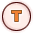 Объемы цилиндра и конуса равны соответственноДоказательствоОбъем любого цилиндра можно найти по формулеОбъем любого конуса можно найти по формулеТеорема 7.2. Объем усеченного конуса равен    где R и r – радиусы оснований усеченного конуса.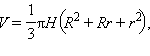 Пример.http://shpargalkaege.ru/tasks-ege/trenirovochnaya-rabota-dlya-11-klassa-ege-11/Цилиндр и конус имеют общее основание и общую высоту. Вычислите объём цилиндра, если объём конуса равен 17.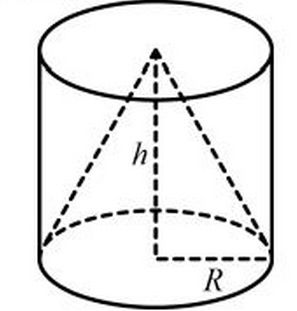 РЕШЕНИЕ ЗАДАЧИВ данном уроке рассматривается пример решения задачи на определение объема цилиндра при заданных условиях. Следует отметить, что решением данной задачи можно воспользоваться в качестве подготовки к ЕГЭ по математике.В ходе решения задачи используются две формулы: формула вычисления объема цилиндра: ци формула вычисления объема конуса: к. Проанализировав рисунок, утверждается, что заданные условием фигуры имеют одинаковые основания и высоты. Таким образом, выводится равенство: цк. Так как объем конуса — известная величина, то искомая величина объема цилиндра вычисляется как результат умножения объема конуса на.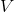 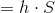 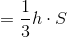 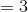 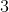 https://mathb-ege.sdamgia.ru/test?theme=140 САМОСТОЯТЕЛЬНОЕ ЗАДАНИЕ.Цилиндр.1.В цилиндрический сосуд, в котором находится 6 литров воды, опущена деталь. При этом уровень жидкости в сосуде поднялся в 1,5 раза. Чему равен объем детали?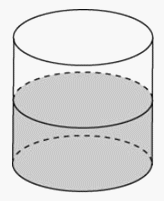 2.Плоскости, параллельные основанию цилиндра, разбили его на три цилиндра, объемы которых относятся как 1:2:3. Определить, в каком отношении эти плоскости разделили площадь боковой поверхности этого цилиндра.3.Диагональ осевого сечения цилиндра равна 12 см и образует с плоскостью нижнего основания угол 45°. Найти объём цилиндра.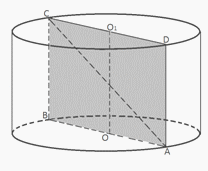 4.Осевое сечение цилиндра - квадрат, диагональ которого равна 4. Вычислить объем цилиндра.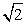 5.Какой из цилиндров с объемом 128 см3 имеет наименьшую полную поверхность?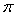 Конус. 6.Объем конуса равен 27. На высоте конуса лежит точка и делит её в отношении 2:1 считая от вершины. Через точку проведено сечение, которое является основанием меньшего конуса с той же вершиной. Найдите объем меньшего конуса.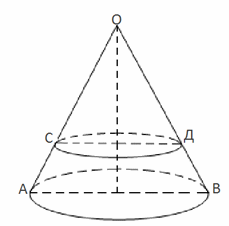  7.Объем цилиндра равен 48 см3. Найти объем конуса, радиус основания которого равен радиусу основания цилиндра, а высота вдвое меньше высоты цилиндра.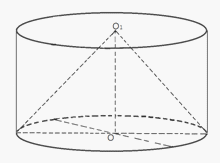 Геометрия10 – 11кл.  Л.С.Атанасян - М.:Просвещение 2019Домашнее задание: §2 п.55задания для проверки присылайте на электронную почту: asd20022006@yandex.ru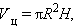 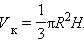 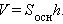 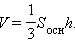 